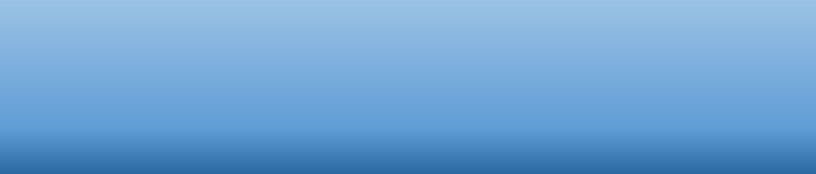 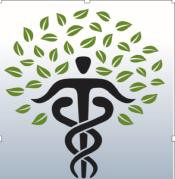 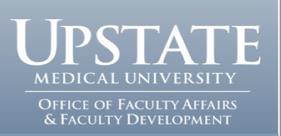 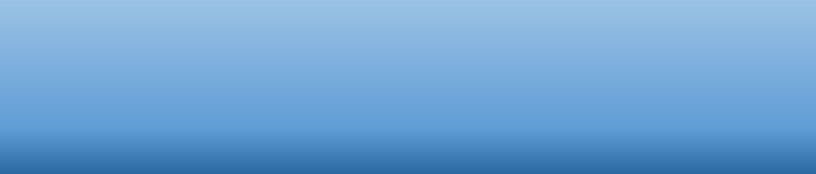 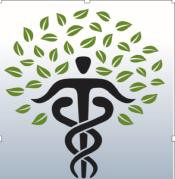 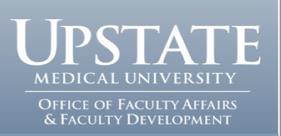 COLLEGE OF MEDICINEFACULTY APPOINTMENTS & PROMOTIONS COMMITTEEPROMOTIONAL FILE REVIEW APPLICATIONAPPOINTMENT, PROMOTION and/or TENURE OF PAID FACULTYATTESTATION CONCERNING COMPOSITION OF DEPARTMENT PROMOTIONS AND TENURE COMMITTEECandidates Name: _______________________		Department: ___________________Initial Appointment Date: _____________________As chair of the Promotions and Tenure Committee of the Department of ___________________I attest to the following by my signature below:The following individuals comprised the committee: The members of the committee were elected by the faculty of the department.    YES        No	If “NO”, please explain how committee members were chosen:I, as chair, was elected by the members of the committee. 		                   YES        No	If “NO”, please explain how the committee chair was selected:The committee consisted of at least 3 full professors.    			      YES        No	If “NO”, please explain:Signed by:   ________________________________Printed Name: _______________________	Chair, department promotions and tenure committee	Department of ________________________________  Date ________________Cc:  Department ChairFaculty NameAcademic RankTerm Expires